生産緑地の維持・活用に関するアンケート調査結果の報告会講演「都市農業・都市農地の新たな展望について」参加申込書申込日2022年　　月　　日ご記入いただいた個人情報は、参加に関するお客さまへのご連絡、および今後の講演会等のご案内のために利用いたします。※新型コロナウイルス感染症拡大防止の観点から、相模原市の文化施設では利用者の安全を守るため、利用条件として、主催者が来場者の氏名、連絡先を把握する必要があります。連絡先として電話番号のご記入をよろしくお願いいたします。【送付先】Email、またはFAXにて、参加申込書をお送りください。《Email》　info@apcagri.or.jp《FAX》　03-5213-4331※参加申込書は本紙をお使いいただくか、参加申込書（wordファイル）を下記URLまたはQRコードの案内ページからダウンロードしてお使いください。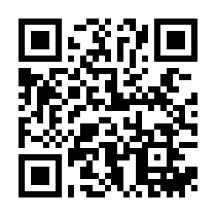 所属・職名（フリガナ）氏名住所電話番号（必須※）EmailFAX